

會員申請表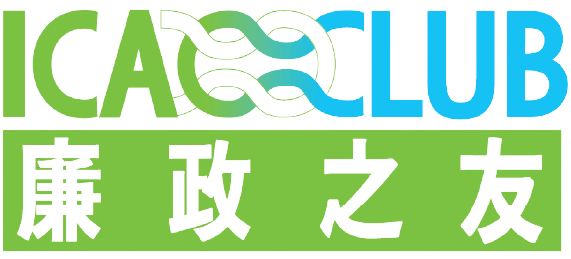 請填妥表格，郵寄或交回任何一間廉政公署分區辦事處，亦可將申請表電郵至 icacclub@crd.icac.org.hk。如有查詢，請致電2899 3825 與「廉政之友」統籌聯絡。

個人資料
*請刪去不適用者姓名：姓名：( 中文 ) ( 中文 ) ( 英文 ) ( 英文 ) 性別：性別： 男 男 男 女出生年份：              年（申請人必須年滿十二歲）出生年份：              年（申請人必須年滿十二歲）出生年份：              年（申請人必須年滿十二歲）出生年份：              年（申請人必須年滿十二歲）出生年份：              年（申請人必須年滿十二歲）出生年份：              年（申請人必須年滿十二歲）出生年份：              年（申請人必須年滿十二歲）出生年份：              年（申請人必須年滿十二歲）出生年份：              年（申請人必須年滿十二歲）出生年份：              年（申請人必須年滿十二歲）出生年份：              年（申請人必須年滿十二歲）出生年份：              年（申請人必須年滿十二歲）教育程度教育程度 小學或以下   初中   高中   大專或以上 小學或以下   初中   高中   大專或以上 小學或以下   初中   高中   大專或以上 小學或以下   初中   高中   大專或以上 小學或以下   初中   高中   大專或以上 小學或以下   初中   高中   大專或以上 小學或以下   初中   高中   大專或以上 小學或以下   初中   高中   大專或以上 小學或以下   初中   高中   大專或以上 小學或以下   初中   高中   大專或以上職業：職業： 非在職（*待業人士 / 家庭主婦 / 退休人士 / 其他，請註明：     ） 非在職（*待業人士 / 家庭主婦 / 退休人士 / 其他，請註明：     ） 非在職（*待業人士 / 家庭主婦 / 退休人士 / 其他，請註明：     ） 非在職（*待業人士 / 家庭主婦 / 退休人士 / 其他，請註明：     ） 非在職（*待業人士 / 家庭主婦 / 退休人士 / 其他，請註明：     ） 非在職（*待業人士 / 家庭主婦 / 退休人士 / 其他，請註明：     ） 非在職（*待業人士 / 家庭主婦 / 退休人士 / 其他，請註明：     ） 非在職（*待業人士 / 家庭主婦 / 退休人士 / 其他，請註明：     ） 非在職（*待業人士 / 家庭主婦 / 退休人士 / 其他，請註明：     ） 非在職（*待業人士 / 家庭主婦 / 退休人士 / 其他，請註明：     ） 在學    （就讀學校：        級別：     ） 在學    （就讀學校：        級別：     ） 在學    （就讀學校：        級別：     ） 在學    （就讀學校：        級別：     ） 在學    （就讀學校：        級別：     ） 在學    （就讀學校：        級別：     ） 在學    （就讀學校：        級別：     ） 在學    （就讀學校：        級別：     ） 在學    （就讀學校：        級別：     ） 在學    （就讀學校：        級別：     ） 在職    （職業：      ） 在職    （職業：      ） 在職    （職業：      ） 在職    （職業：      ） 在職    （職業：      ） 在職    （職業：      ） 在職    （職業：      ） 在職    （職業：      ） 在職    （職業：      ） 在職    （職業：      ）居住區域：居住區域：聯絡電話：聯絡電話：           （手提）                   電郵地址：                （手提）                   電郵地址：                （手提）                   電郵地址：                （手提）                   電郵地址：                （手提）                   電郵地址：                （手提）                   電郵地址：                （手提）                   電郵地址：                （手提）                   電郵地址：                （手提）                   電郵地址：                （手提）                   電郵地址：     本會主要以電郵或電話方式與會員聯繫。如希望日後以郵寄方式收取「廉政之友」的資訊，請填寫完整通訊地址：     本會主要以電郵或電話方式與會員聯繫。如希望日後以郵寄方式收取「廉政之友」的資訊，請填寫完整通訊地址：     本會主要以電郵或電話方式與會員聯繫。如希望日後以郵寄方式收取「廉政之友」的資訊，請填寫完整通訊地址：     本會主要以電郵或電話方式與會員聯繫。如希望日後以郵寄方式收取「廉政之友」的資訊，請填寫完整通訊地址：     本會主要以電郵或電話方式與會員聯繫。如希望日後以郵寄方式收取「廉政之友」的資訊，請填寫完整通訊地址：     本會主要以電郵或電話方式與會員聯繫。如希望日後以郵寄方式收取「廉政之友」的資訊，請填寫完整通訊地址：     本會主要以電郵或電話方式與會員聯繫。如希望日後以郵寄方式收取「廉政之友」的資訊，請填寫完整通訊地址：     本會主要以電郵或電話方式與會員聯繫。如希望日後以郵寄方式收取「廉政之友」的資訊，請填寫完整通訊地址：     本會主要以電郵或電話方式與會員聯繫。如希望日後以郵寄方式收取「廉政之友」的資訊，請填寫完整通訊地址：     本會主要以電郵或電話方式與會員聯繫。如希望日後以郵寄方式收取「廉政之友」的資訊，請填寫完整通訊地址：     本會主要以電郵或電話方式與會員聯繫。如希望日後以郵寄方式收取「廉政之友」的資訊，請填寫完整通訊地址：     本會主要以電郵或電話方式與會員聯繫。如希望日後以郵寄方式收取「廉政之友」的資訊，請填寫完整通訊地址：     申請人簽署：申請人簽署：申請人簽署：日期：日期：
十八歲以下申請人請填寫下列資料：
十八歲以下申請人請填寫下列資料：
十八歲以下申請人請填寫下列資料：
十八歲以下申請人請填寫下列資料：
十八歲以下申請人請填寫下列資料：
十八歲以下申請人請填寫下列資料：
十八歲以下申請人請填寫下列資料：
十八歲以下申請人請填寫下列資料：
十八歲以下申請人請填寫下列資料：
十八歲以下申請人請填寫下列資料：
十八歲以下申請人請填寫下列資料：
十八歲以下申請人請填寫下列資料：家長/ 監護人姓名：家長/ 監護人姓名：家長/ 監護人姓名：家長/ 監護人簽署：家長/ 監護人簽署：註：你的個人資料會用作處理加入「廉政之友」的申請。廉政公署將會使用你的姓名、聯絡電話、通訊地址及電郵作為發放與「廉政之友」及廉署有關的資訊，以及聯絡之用。根據個人資料( 私隱) 條例第十八條，第廿二條及附表 1 第 6 原則，你有權要求查閱及更正本表格所載你的個人資料。若有需要，請致電2899 3825 與「廉政之友」統籌(新界荃灣青山公路荃灣段300-350 號荃錦中心地下B1 號) 聯絡。廉政公署保留批核及終止「廉政之友」會籍的權利。你的個人資料將於你的會籍終止後六個月內銷毀。你的個人資料會用作處理加入「廉政之友」的申請。廉政公署將會使用你的姓名、聯絡電話、通訊地址及電郵作為發放與「廉政之友」及廉署有關的資訊，以及聯絡之用。根據個人資料( 私隱) 條例第十八條，第廿二條及附表 1 第 6 原則，你有權要求查閱及更正本表格所載你的個人資料。若有需要，請致電2899 3825 與「廉政之友」統籌(新界荃灣青山公路荃灣段300-350 號荃錦中心地下B1 號) 聯絡。廉政公署保留批核及終止「廉政之友」會籍的權利。你的個人資料將於你的會籍終止後六個月內銷毀。你的個人資料會用作處理加入「廉政之友」的申請。廉政公署將會使用你的姓名、聯絡電話、通訊地址及電郵作為發放與「廉政之友」及廉署有關的資訊，以及聯絡之用。根據個人資料( 私隱) 條例第十八條，第廿二條及附表 1 第 6 原則，你有權要求查閱及更正本表格所載你的個人資料。若有需要，請致電2899 3825 與「廉政之友」統籌(新界荃灣青山公路荃灣段300-350 號荃錦中心地下B1 號) 聯絡。廉政公署保留批核及終止「廉政之友」會籍的權利。你的個人資料將於你的會籍終止後六個月內銷毀。你的個人資料會用作處理加入「廉政之友」的申請。廉政公署將會使用你的姓名、聯絡電話、通訊地址及電郵作為發放與「廉政之友」及廉署有關的資訊，以及聯絡之用。根據個人資料( 私隱) 條例第十八條，第廿二條及附表 1 第 6 原則，你有權要求查閱及更正本表格所載你的個人資料。若有需要，請致電2899 3825 與「廉政之友」統籌(新界荃灣青山公路荃灣段300-350 號荃錦中心地下B1 號) 聯絡。廉政公署保留批核及終止「廉政之友」會籍的權利。你的個人資料將於你的會籍終止後六個月內銷毀。你的個人資料會用作處理加入「廉政之友」的申請。廉政公署將會使用你的姓名、聯絡電話、通訊地址及電郵作為發放與「廉政之友」及廉署有關的資訊，以及聯絡之用。根據個人資料( 私隱) 條例第十八條，第廿二條及附表 1 第 6 原則，你有權要求查閱及更正本表格所載你的個人資料。若有需要，請致電2899 3825 與「廉政之友」統籌(新界荃灣青山公路荃灣段300-350 號荃錦中心地下B1 號) 聯絡。廉政公署保留批核及終止「廉政之友」會籍的權利。你的個人資料將於你的會籍終止後六個月內銷毀。你的個人資料會用作處理加入「廉政之友」的申請。廉政公署將會使用你的姓名、聯絡電話、通訊地址及電郵作為發放與「廉政之友」及廉署有關的資訊，以及聯絡之用。根據個人資料( 私隱) 條例第十八條，第廿二條及附表 1 第 6 原則，你有權要求查閱及更正本表格所載你的個人資料。若有需要，請致電2899 3825 與「廉政之友」統籌(新界荃灣青山公路荃灣段300-350 號荃錦中心地下B1 號) 聯絡。廉政公署保留批核及終止「廉政之友」會籍的權利。你的個人資料將於你的會籍終止後六個月內銷毀。你的個人資料會用作處理加入「廉政之友」的申請。廉政公署將會使用你的姓名、聯絡電話、通訊地址及電郵作為發放與「廉政之友」及廉署有關的資訊，以及聯絡之用。根據個人資料( 私隱) 條例第十八條，第廿二條及附表 1 第 6 原則，你有權要求查閱及更正本表格所載你的個人資料。若有需要，請致電2899 3825 與「廉政之友」統籌(新界荃灣青山公路荃灣段300-350 號荃錦中心地下B1 號) 聯絡。廉政公署保留批核及終止「廉政之友」會籍的權利。你的個人資料將於你的會籍終止後六個月內銷毀。你的個人資料會用作處理加入「廉政之友」的申請。廉政公署將會使用你的姓名、聯絡電話、通訊地址及電郵作為發放與「廉政之友」及廉署有關的資訊，以及聯絡之用。根據個人資料( 私隱) 條例第十八條，第廿二條及附表 1 第 6 原則，你有權要求查閱及更正本表格所載你的個人資料。若有需要，請致電2899 3825 與「廉政之友」統籌(新界荃灣青山公路荃灣段300-350 號荃錦中心地下B1 號) 聯絡。廉政公署保留批核及終止「廉政之友」會籍的權利。你的個人資料將於你的會籍終止後六個月內銷毀。你的個人資料會用作處理加入「廉政之友」的申請。廉政公署將會使用你的姓名、聯絡電話、通訊地址及電郵作為發放與「廉政之友」及廉署有關的資訊，以及聯絡之用。根據個人資料( 私隱) 條例第十八條，第廿二條及附表 1 第 6 原則，你有權要求查閱及更正本表格所載你的個人資料。若有需要，請致電2899 3825 與「廉政之友」統籌(新界荃灣青山公路荃灣段300-350 號荃錦中心地下B1 號) 聯絡。廉政公署保留批核及終止「廉政之友」會籍的權利。你的個人資料將於你的會籍終止後六個月內銷毀。你的個人資料會用作處理加入「廉政之友」的申請。廉政公署將會使用你的姓名、聯絡電話、通訊地址及電郵作為發放與「廉政之友」及廉署有關的資訊，以及聯絡之用。根據個人資料( 私隱) 條例第十八條，第廿二條及附表 1 第 6 原則，你有權要求查閱及更正本表格所載你的個人資料。若有需要，請致電2899 3825 與「廉政之友」統籌(新界荃灣青山公路荃灣段300-350 號荃錦中心地下B1 號) 聯絡。廉政公署保留批核及終止「廉政之友」會籍的權利。你的個人資料將於你的會籍終止後六個月內銷毀。你的個人資料會用作處理加入「廉政之友」的申請。廉政公署將會使用你的姓名、聯絡電話、通訊地址及電郵作為發放與「廉政之友」及廉署有關的資訊，以及聯絡之用。根據個人資料( 私隱) 條例第十八條，第廿二條及附表 1 第 6 原則，你有權要求查閱及更正本表格所載你的個人資料。若有需要，請致電2899 3825 與「廉政之友」統籌(新界荃灣青山公路荃灣段300-350 號荃錦中心地下B1 號) 聯絡。廉政公署保留批核及終止「廉政之友」會籍的權利。你的個人資料將於你的會籍終止後六個月內銷毀。